Operation Christmas TreeOperation Christmas Tree runs from Dec 2nd  to 11th. If you are able, please send canned goods, toys or clothing in to this worthwhile cause. The class that brings in the most items will receive a pizza party.Movie NightWe will be hosting our second movie night on Friday, December 6th.  Doors will open at 6:15 p.m. and the movie, Paddington 2, will be shown at 6:30 p.m.  Pizza, popcorn, Christmas cookies and hot chocolate will be available for purchase.  Ordering ahead is encouraged as limited supplies will be available.  All families are welcome to attend! This is a free event, but in the spirit of giving, we are requesting a canned good donation at the door which will be donated to families in need.Christmas Lunch Our Christmas Lunch will be Tuesday, December 17. Parents that are interested in helping with the event are asked to call the school and speak with Mrs. Osborne. Students are asked to bring their own drinks.Christmas AssemblyThe Christmas Assembly this year will be held on December 18th at 11:45 a.m. Parents are invited to join us. Holiday TreatsFamilies who choose to send in food on special occasions throughout the year are reminded that some students have severe food allergies.  Therefore, any food sent to school to be distributed to others must be prepackaged, purchased food with “nut-free” indicated in the ingredients.Parent CouncilOur next meetings will be held on December 12 then March 2 at 4:00 p.m.  If you would like to attend, but childcare is an issue, please contact the school and arrangements will be made for your children. Ms. Miller and Mrs. K’s class is in the lead for a pizza party for most fundraising so far!Morning SupervisionPlease keep in mind that there is no supervision on the yard before 8:45. Students should NOT arrive at school prior to this for safety reasons. Attendance Text LineNEW! Text in your child’s absence using the number above. Be sure to tell us who you are, your child’s name and why they are absent. Playground EquipmentDue to ice and snow during the fall and winter months, students are at a greater risk of falling or slipping off the playground equipment.  To ensure the safety of students, equipment is closed until the spring.  If your children are visiting the school property after hours, kindly remind them to stay off the equipment until better weather returns.Important Up-coming 2019-2020 Dates:Dec. 6	Little CaesarsDec. 12School Council MeetingDec. 13……..Cougar AssemblyDec. 18……Christmas ConcertDec. 20…….. Foodland LunchDec. 17	Christmas LuncheonDec 17……… Deli Dude PickupDec. 16-20	 Carol SingDec. 23-Jan. 5	HolidayJanuary 31	PA DayFebruary 17	Family DayMarch 14-22	March BreakApril 10	Good FridayApril 13	Easter MondayApril 24 …………….... PA DayMay 18	Victoria DayMay 19 – 31 ………..….. EQAOJune 5	PA DayJune 25	Last Day of SchoolColonel Cameron NewsPrincipal ~ Mrs K. MyersSecretary ~ Ms. S. CodlingTel: 519-862-1116Fax: 519-862-4655Attendance Text 226-240-6767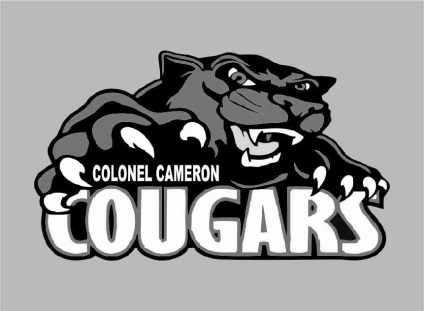 December 2019